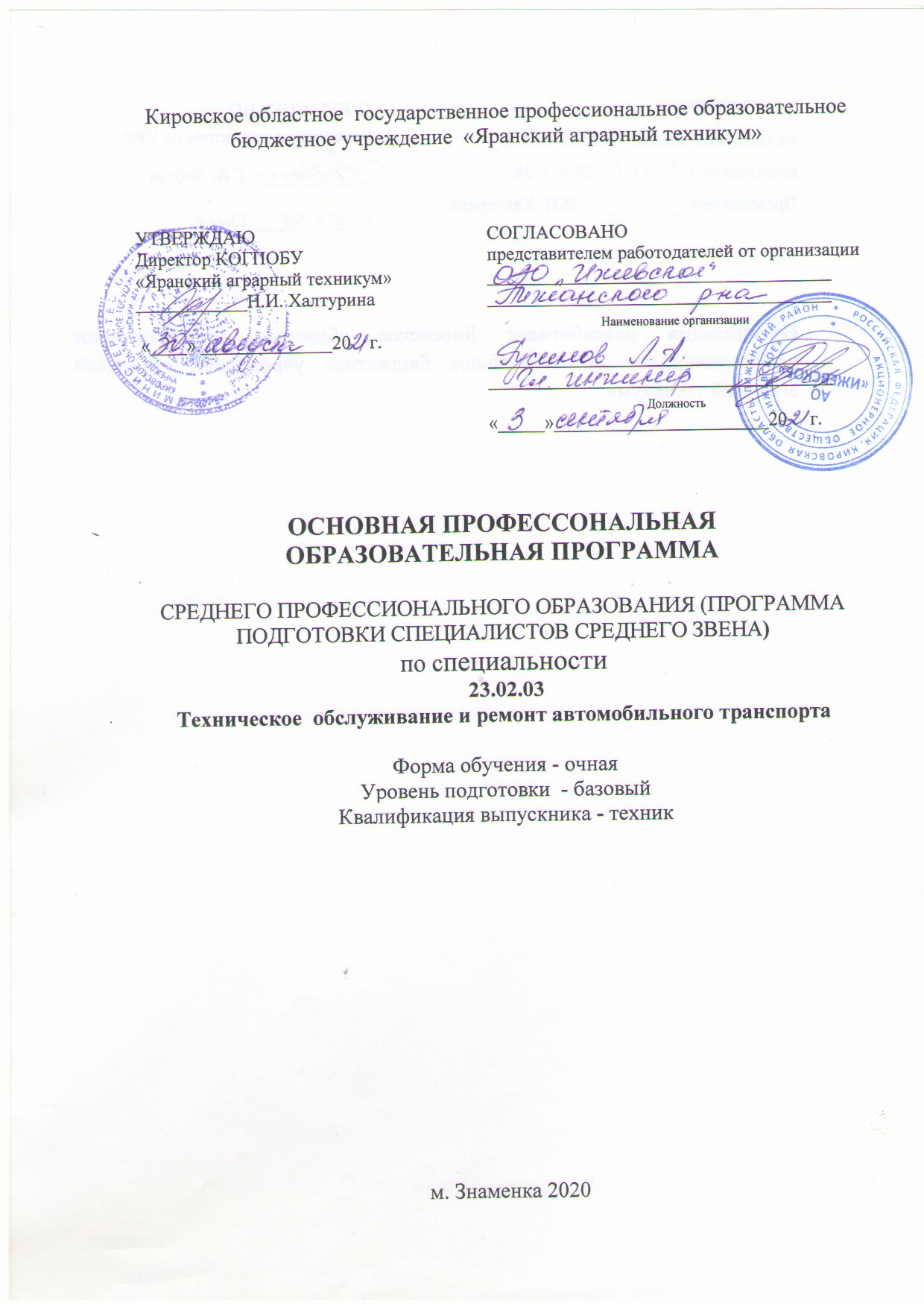 СодержаниеОбщие положения ППССЗНормативно-правовые основы разработки ППССЗНормативный срок освоения ППССЗХарактеристика профессиональной деятельности выпускников и требования крезультатамосвоенияППССЗОбласть и объекты профессиональной деятельностиВиды профессиональной деятельности и компетенцииДокументы, определяющие содержание и организацию образовательногопроцессаУчебный планПрограммы дисциплин и профессиональных модулейПрограммы производственных практик3.4. Рабочая  программа воспитания3.5.Календарный план воспитательной работыУсловия реализации программы подготовки специалистов среднего звенаМатериально-техническое обеспечение реализации основной профессиональной образовательной  программыХарактеристики среды техникума, обеспечивающие развитие общекультурных (социально- личностных) компетенций выпускников.Оценка результатов освоения ППССЗ.1. Общие положения  ППССЗ. Нормативно-правовые основы разработки ППССЗОсновная образовательная программа среднего профессионального образования программа подготовки специалистов среднего звена по специальности 23.02.03 Техническое обслуживание и ремонт автомобильного транспорта (далее ОПОП СПО, ППССЗ ,программа), реализуемая КОГПОБУ «ЯАТ» представляет собой систему документов, разработанную и утвержденную учебным заведением с учетом требований рынка труда на основе Федерального государственного образовательного стандарта среднего профессионального образования(ФГОС СПО), утвержденного Приказом Минобрнауки России от 22.04.2014г.N383.ППССЗ определяет специфику, конкретизирует конечные результаты обучения в виде компетенций, умений и знаний и приобретаемого практического опыта, содержание, условия и технологии реализации образовательного процесса, оценку качества подготовки выпускника по данному направлению подготовки и включает в себя: учебный план, рабочие программы учебных курсов, предметов, дисциплин (модулей) и другие материалы, обеспечивающие качество подготовки обучающихся, а также программы учебной и производственной практики, календарный учебный график и методические материалы, обеспечивающие реализацию соответствующей образовательной технологии.Нормативную правовую базу разработки ППССЗсоставляют:Федеральный закон «Об образовании в Российской Федерации» от 29 декабря 2012 года N273-ФЗ.Федеральный государственный образовательный стандарт среднего профессионального образования (ФГОС СПО) по специальности 23.02.03 Техническое обслуживание и ремонт автомобильного транспорта, утвержденный приказом Министерства образования и науки Российской Федерации от 22.04.2014г. N383.Приказ Минобрнауки России от 14 июня 2013 года N464 Об утверждении Порядка организации и осуществления образовательной деятельности по образовательным программам среднего профессионального образования с изменениями и дополнениями.Приказ Министерства образования и науки РФ от 8 ноября 2021 г. № 800 «Об утверждении Порядка государственной итоговой аттестации по образовательным программам среднего профессионального образования», зарегистрированный в Минюсте РФ  07 декабря 2021 г., регистрационный № 66211;Приказ Минобрнауки России от 16.08.2013г. N968 "Об утверждении Порядка проведения государственной итоговой аттестации по образовательным программам среднего профессионального образования" (Зарегистрировано в Минюсте России 01.11.2013N30306) с изменениями и дополнениями.Положение о практической подготовке обучающихся и примерная форма договора о практической подготовке обучающихся, заключаемого между организацией, осуществляющей образовательную деятельность, и организацией, осуществляющей деятельностьпо профилю соответствующей образовательной программы, утвержденные приказом Минобрнауки России и Минпросвещения России от 5 августа 2020 г. №885/390 (зарегистрирован Минюстом России 11 сентября 2020г., регистрационный номер №59778) (с 22 сентября 2020г.)Письмо Минобрнауки России от 17.03.2015 №06-259 "Рекомендации по организации получения среднего общего образования в пределах освоения образовательных программ среднего профессионального образования на базе основного общего образования с учетом требований ФГОС и получаемой специальности СПО" с учетом изменений от 2017г.Письмо Минобрнауки России от 20 июня 2017г. №ТС-194/08 «Методические рекомендации по введению учебного предмета «Астрономия» как обязательного для изучения  на уровне среднего общего образования».Приказ Минобрнауки России от 25октября 2013 года N1186 Об утверждении Порядка заполнения, учета и выдачи дипломов о среднем профессиональном образовании и их дубликатов (с изменениями и дополнениями).Методические рекомендации по организации учебного процесса по очно-заочной и заочной формам обучения в образовательных организациях, реализующих основные профессиональные образовательные программы среднего профессионального образования, утверждены Министерства образования и науки РФ от 20 июля 2015г.№06-846.Федеральный закон №307-ФЗ от 1 декабря 2007г. «О внесении изменений в отдельные законодательные акты Российской Федерации в целях предоставления объединениям работодателей права участвовать в разработке и реализации государственной политики в области профессионального образования»;Концепция действий на рынке труда, п.3 (одобрена распоряжением Правительства Российской Федерации от 15 августа 2008 г., №1193-р);Правила участия объединений работодателей в разработке и реализации государственной политики в области профессионального постановлением Правительства Российской Федерации от 24 декабря 2008 г., № образования, п.3 (утверждены1015);Устав и локальные акты техникума.Нормативный срок освоения ППССЗ.Сроки получения СПО по специальности 23.02.03 Техническое обслуживание и ремонт автомобильного транспорта базовой подготовки в очной форме обучения и присваиваемая квалификация приводятся в таблице 1.Таблица1Сроки получения СПО по ППССЗ базовой подготовки независимо от применяемых образовательных технологий увеличиваются:а) для обучающихся по очно-заочной и заочной формам обучения: на базе среднего общего образования - не более чем на 1год;на базе основного общего образования - не более чем на 1,5года;б)для инвалидов и лиц с ограниченными возможностями здоровья не более чем на 10 месяцевСрок освоения данной ОПОП СПО ППССЗ 3 года 10 месяцев.2.Характеристика профессиональной деятельности выпускников и  требования к результатам освоения ППССЗОбласть и объекты профессиональной деятельностиОбласть профессиональной деятельности выпускников: организация и проведение работ по техническому обслуживанию и ремонту автомобильного транспорта, организация деятельности первичных трудовых коллективов.Объектами профессиональной деятельности выпускников являются :автотранспортные средства; техническая документация; технологическое оборудование для технического обслуживания и ремонта автотранспортных средств; первичные трудовые коллективы.Виды профессиональной деятельности и компетенции Техник готовится к следующим видам деятельности:Техническое обслуживание и ремонт автотранспортных средств(автотранспорта). Организация деятельности коллектива исполнителей.Выполнение работ по одной или нескольким профессиям рабочих, должностям служащих.Требования к результатам освоения ППССЗ.Техник должен обладать общими компетенциями, включающими в себя способность: ОК 1. Понимать сущность и социальную значимость своей будущей профессии, проявлять к ней устойчивый интерес.ОК 2. Организовывать собственную деятельность, выбирать типовые методы и способы выполнения профессиональных задач, оценивать их эффективность и качество.ОК 3. Принимать решения в стандартных и нестандартных ситуациях и нести за них ответственность.ОК 4. Осуществлять поиск и использование информации, необходимой для эффективного выполнения профессиональных задач, профессионального и личностного развития.ОК5. Использовать информационно-коммуникационные технологии в профессиональной деятельности.ОК6. Работать в коллективе и команде, эффективно общаться с коллегами, руководством, потребителями.ОК 7. Брать на себя ответственность за работу членов команды (подчиненных), результат выполнения заданий.ОК 8. Самостоятельно определять задачи профессионального и личностного развития, заниматься самообразованием, осознанно планировать повышение квалификации.ОК9.Ориентироваться в условиях частой смены технологий в профессиональной деятельности.Техник должен обладать профессиональными компетенциями, соответствующими видам деятельности:Техническое обслуживание и ремонтавтотранспорта.ПК 1.1. Организовывать и проводить работы по техническому обслуживанию и ремонту автотранспорта.ПК 1.2. Осуществлять технический контроль при хранении, эксплуатации, техническом обслуживании и ремонте автотранспорта.ПК 1.3. Разрабатывать технологические процессы ремонта узлов и деталей. Организация деятельности коллектива исполнителей.ПК 2.1. Планировать и организовывать работы по техническому обслуживанию и ремонту автотранспорта.ПК 2.2. Контролировать и оценивать качество работы исполнителей работ.ПК 2.3. Организовывать безопасное ведение работ при техническом обслуживании и ремонте автотранспорта.Выполнение работ по одной или нескольким профессиям рабочих, должностям служащих.Документы, определяющие содержание и организацию образовательного процессаУчебный план обучения.Программы  дисциплин и профессиональных модулейПрограммы производственных практикРабочая программа воспитанияКалендарный план воспитательной работы3.1. Учебный план  в отдельном приложенииПояснительная записка к учебному плану в отдельном приложенииПрограммы дисциплин и профессиональных модулей (отдельные приложения)Программы производственных практик (отдельные приложения)Рабочая программа воспитания (отдельное приложение)   Календарный план воспитательной работы (отдельное приложение)Условия реализации программы подготовки специалистов среднего звенаМатериально-техническое обеспечение реализации основной профессиональной образовательной программы.КОГПОБУ «ЯАТ» самостоятельно разрабатывает и утверждает ППССЗ в соответствии с ФГОС СПО.Специфика ППССЗ по специальности 23.02.03 Техническое обслуживание и ремонт автомобильного транспорта определена с учетом направленности на удовлетворение потребностей рынка труда и работодателей.Совместно с заинтересованными работодателями определены конкретные виды деятельности, к которым готовится обучающийся, соответствующие присваиваемой квалификации, определено содержание образовательной программы.В соответствии с потребностями работодателей и спецификой деятельности техникума используется объем времени, отведенный на вариативную часть учебных циклов ППССЗ, увеличивая при этом объем времени, отведенный на дисциплины и модули обязательной части, на практики, и (или) вводя новые дисциплины и модули.В соответствии с потребностями работодателей и спецификой деятельности техникума определены для освоения обучающимися в рамках профессионального модуля профессию рабочего– 18511 Слесарь по ремонтуавтомобилей;ППССЗ ежегодно обновляется с учетом запросов работодателей, особенностей развития региона, науки, культуры, экономики, техники, технологий и социальной сферы в рамках, установленных ФГОС СПО;В рабочих учебных программах всех дисциплин и профессиональных модулей сформулированы требования к результатам их освоения: компетенциям, приобретаемому практическому опыту, знаниям и умениям;Эффективная самостоятельная работа обучающихся обеспечивается управлением ею со стороны преподавателей и мастеров производственного обучения, по всем дисциплинам и модулям созданы методические материалы, обеспечивающие самостоятельную работу студентов.КОГПОБУ «ЯАТ» формирует социокультурную среду, создает условия, необходимые для всестороннего развития и социализации личности, сохранения здоровья обучающихся, способствовать развитию воспитательного компонента образовательного процесса, включая развитие студенческого самоуправления, участие обучающихся в работе общественных организаций, спортивных и творческих клубов;В образовательном процессе используются активные и интерактивные формы проведения занятий (деловые и ролевые игр, разбор конкретных ситуаций, психологические тренинги, групповые дискуссии) в сочетании с внеаудиторной работой для формирования и развития общих и профессиональных компетенций обучающихся.Студенты имеют академические права и обязанности в соответствии с Федеральным законом от 29 декабря 2012 г. N 273-ФЗ "Об образовании в Российской Федерации".Практическая подготовка реализуется в виде практики, которая является обязательным разделом ППССЗ. При реализации ППССЗ предусматриваются следующие виды практик: учебная и производственная.Производственная практика состоит из двух этапов: практики по профилю специальности и преддипломной практики.Учебная практика и производственная практика (по профилю специальности) проводятся в КОГПОБУ «ЯАТ» при освоении обучающимися профессиональных компетенций в рамках профессиональных модулей и могут реализовываться как концентрированно в несколько периодов, так и рассредоточено, чередуясь с теоретическими занятиями в рамках профессиональных модулей.Цели и задачи, программы и формы отчетности определяются образовательной организацией по каждому виду практики.Производственная практика проводится в организациях, направление деятельности которых соответствует профилю подготовки обучающихся.Базы производственных практик (по профилю специальности, преддипломной) по специальности 23.02.03 Техническое обслуживание и ремонт автомобильноготранспорта:«Возрождение» Яранского района;ОАО «Ижевское»; ОАО «Племзавод «Пижанский»;Яранское РАЙПОСПК колхоз «Новый» Тужинского районаЯранское ДУ-45  КОГП «Вятавтодор»Аттестация по итогам производственной практики проводится с учетом (или на основании) результатов, подтвержденных документами соответствующих организаций.Кадровое обеспечение образовательногопроцессаРеализация программы ППССЗ обеспечивается педагогическими кадрами, ,имеющими высшее образование, соответствующее профилю преподаваемой дисциплины (модуля). Опыт деятельности в организациях соответствующей профессиональной сферы является обязательным для преподавателей, отвечающих за освоение обучающимся профессионального учебного цикла. Преподаватели получают дополнительное профессиональное образование по программам повышения квалификации, в том числе в форме стажировки в профильных организациях не реже 1 раза в 3 года.Материально – техническое обеспечение учебного процессаКОГПОБУ «ЯАТ» располагает материально-технической базой, обеспечивающей проведение всех видов лабораторных и практических занятий, дисциплинарной и междисциплинарной и модульной подготовки, учебной практики, предусмотренных учебным планом. МТБ соответствует действующим санитарным и противопожарным нормам.В наличии имеются все необходимые кабинеты, лаборатории, мастерские и другие помещения в соответствии с ФГОС СПО.Перечень кабинетов, лабораторий, мастерских и других помещенийУчебно-методическое обеспечение учебного процессаППССЗ обеспечивается учебно-методической документацией по всем дисциплинам, междисциплинарным курсам и профессиональным модулям ППССЗ.Внеаудиторная работа должна сопровождаться методическим обеспечением и обоснованием расчета времени, затрачиваемого на ее выполнение.Реализация ППССЗ обеспечивается доступом каждого обучающегося к базам данных и библиотечным фондам, формируемым по полному перечню дисциплин (модулей) ППССЗ. Во время самостоятельной подготовки обучающиеся обеспечены доступом к сети Интернет.Программно-информационное обеспечение учебного процесса по блокамдисциплинучебного плана соответствует требованиям. Приобретено необходимое количество средств оргтехники для организации учебного процесса. Имеется выход в информационную сеть Интернет. Техникум имеет свой сайт: www. yаrаgrоtесh.ruКаждый обучающийся обеспечен не менее чем одним учебным печатными/или электронным изданием по каждой дисциплине профессионального учебного цикла и одним учебно-методическим печатным и/или электронным изданием по каждому междисциплинарному курсу(включая электронные базы периодических изданий).Библиотечный фонд укомплектован печатными и/или электронными изданиями основной и дополнительной учебной литературы по дисциплинам всех учебных циклов, изданной за последние 5 лет.Библиотечный фонд, помимо учебной литературы, включает официальные, справочно-библиографические и периодические издания в расчете 1-2 экземпляра на каждые 100 обучающихся.Каждому обучающемуся обеспечен доступ к комплектам библиотечного фонда, состоящим не менее чем из 3 наименований российских журналов.«ЯАТ» предоставляет обучающимся возможность оперативного обмена информацией с российскими образовательными организациями, иными организациями и доступ к современным профессиональным базам данных и информационным ресурсам информационно-телекоммуникационной сети "Интернет.Реализация ППССЗ осуществляется в КОГПОБУ «ЯАТ» на государственном языке Российской Федерации.Характеристики среды техникума, обеспечивающие развитие общекультурных (социально-личностных) компетенций выпускников.В основу воспитательной деятельности техникума положена, утвержденная советом техникума концепция, рассматривающая воспитательную работу, включающую гражданское, патриотическое, духовно-нравственное и трудовое воспитание, как процесс систематического и целенаправленного воздействия на студента с целью формирования гармоничной, всесторонне развитой личности, подготовка студента к профессиональной и общественной деятельности. Реализация концепции осуществляется в рамках тесного сотрудничества со студенческими общественными организациями в техникуме: студенческим советом, профсоюзной организацией студентов, патриотический клуб «БАН». Вопросы воспитательной работы ежегодно рассматриваются на педагогическом совете техникума.Положения концепции воспитательной деятельности в техникуме конкретизируются в планах воспитательной работы  групп и других структурных подразделений.Ежегодно в рамках работы отделения проводится декада специальности, которая включает проведение выставки газет и презентаций по профессии и студенческой жизни группы, снимаются фильмы и создаются учебные и профессионально-ориентационные сайты. Проводятся конкурсы лучшего по профессии, встречи с выпускниками специальности разных лет. На старших курсах проводится конференция по итогам производственной практики. Организуются экскурсии на строительные объекты города. Традиционными стали классные часы «Горжусь своей профессией». Участвуя в таких общих мероприятиях, как «Посвящение в студенты», «День российского студенчества», «День открытых дверей», студенты специальности «ТО и ремонт автомобильного транспорта» рассказывают о своем профессиональном выборе, о преимуществах своей профессии.В техникуме существует и совершенствуется работа классных руководителей. Преподаватель – классный руководитель прикрепляется к студенческой группе с целью обеспечения единства профессионального воспитания и обучения студентов, повышения эффективности учебно-воспитательного процесса, усиления влияния педогическо-преподавательского состава на формирование личности будущих специалистов. Традиционными   стали   методические   объединения   классных   руководителей, проходящие каждый месяц. На методических объединениях рассматриваются наиболее актуальные проблемы воспитательной деятельности в условиях современного техникума.Классные руководители студенческих групп используют в своей деятельности разнообразные формы: классные часы, тематические вечера, профессиональные встречи. Экскурсии, круглые столы, спортивные мероприятия, концерты художественной самодеятельности, посещение студентов в общежитиях. «классный час»  в студенческих группах проводится четыре раза в месяц. На классных часах обсуждается различные темы, такие  как:  «Пропаганда  здорового  образа  жизни»,  «Обсуждение  экзаменационных сессий», «Беседы посвященные профилактике употребления алкоголя, курения», «Культура поведения в общественных местах», «Организация досуга», «Подготовка к проведению различных мероприятий», «Самоуправление в студенческой среде» и многое другое. Студенческое самоуправление представлено такими общественными организациями как: студенческим советом, первичная профсоюзная организациястудентов.Основная задача всех организации это создании условий для успешной самореализации социокультурной личности в процессе профессионального обучения в техникуме.Студенческий совет техникума – не смотря на то, что является самой молодой организацией одна из самых динамично развивающихся молодежных организаций студенческого самоуправления, осуществляющих свою деятельность на территории техникума. Студенты техникума активно принимаю участия в мероприятиях духовно-нравственного характера, таких как Всероссийская «Вахта памяти», волонтерская помощь в различных сферах.В условиях современного общества студенту необходимо ориентироваться в области законов, определяющих их права и обязанности, и иметь представление о законности и незаконности тех или иных действий. С этой целью проводится работа по правовому воспитанию, профилактике правонарушений среди студентов, содействие в работе правоохранительных органов, охрана общественного порядка в общежитии, на молодежных мероприятиях, воспитание в духе уважения законов.В структуре техникума есть отделение заочной формы обучения. На отделении с каждой группой работает заведующий отделением и секретарь.План работы зав. отделением включает:проведение общих собраний по ознакомлению обучающихся с традициями техникума, с едиными требованиями и правилами внутреннего распорядка, структурой техникума;создание актива групп;проведение внеурочных мероприятий по дисциплинам, тематических бесед, посещение предприятий и т.д.;осуществление контроля за успеваемостью и оказанием, обучающимся необходимой помощи во время сессии и в межсессионный периоды;проведение конференции по итогам производственной практики.5.	Оценка результатов освоения ППССЗ.Оценка качества освоения ППССЗ должна включать текущий контроль успеваемости, промежуточную и государственную итоговую аттестации обучающихся.Конкретные формы и процедуры текущего контроля успеваемости, промежуточной аттестации по каждой дисциплине и профессиональному модулю разрабатываются образовательной организацией самостоятельно и доводятся до сведения обучающихся в  течение первых двух месяцев от начала обучения. Текущий контроль проводят в пределах учебного времени, отведенного на освоение соответствующих учебных дисциплин и профессиональных модулей, как традиционными, так и инновационными методами, включая компьютерные технологии.Формами промежуточной аттестации являются: экзамен в т.ч. экзамен (квалификационный),зачет (дифференцированный зачет), в т.ч. комплексный зачет, в т.ч. по практикам. Экзамены сдаются в свободные от других видов деятельности дни. Формой оценки компетенций обучающихся является экзамен (квалификационный), завершающий освоение профессионального модуляДля аттестации обучающихся на соответствие их персональных достижений поэтапным требованиям соответствующей ППССЗ (текущий контроль успеваемости и промежуточная аттестация) создаются фонды оценочных средств, позволяющие оценить умения, знания, практический опыт и освоенные компетенции.Фонды оценочных средств для промежуточной аттестации по дисциплинам и междисциплинарным курсам в составе профессиональных модулей разрабатываются и утверждаются образовательной организацией самостоятельно, а для промежуточной аттестации по профессиональным модулям и для государственной итоговой аттестации - разрабатываются и утверждаются образовательной организацией после предварительного положительного заключения работодателей.Для промежуточной аттестации обучающихся по дисциплинам (междисциплинарным курсам) кроме преподавателей конкретной дисциплины (междисциплинарного курса) в качестве внешних экспертов должны активно привлекаться преподаватели смежных дисциплин(курсов). Для максимального приближения программ промежуточной аттестации обучающихся по профессиональным модулям к условиям их будущей профессиональной деятельности образовательной организацией в качестве внештатных экспертов должны активно привлекаться работодатели.Для юношей предусматривается оценка результатов освоения основ военной службы.К государственной итоговой аттестации допускается обучающийся, не имеющий академической задолженности и в полном объеме выполнивший учебный план или индивидуальный учебный план, если иное не установлено порядком проведения государственной итоговой аттестации по соответствующим образовательным программам. К государственной (итоговой) аттестации допускаются лица, выполнившие требования, предусмотренные программой и успешно прошедшие все промежуточные аттестационные испытания, предусмотренные программами учебных дисциплин и профессиональных модулей. Необходимым условием допуска к государственной (итоговой) аттестации является представление документов, подтверждающих освоение обучающимся компетенций при изучении теоретического материала и прохождении практики по каждому из основных видов профессиональной деятельности. Для этих целей выпускником могут быть предоставлены отчеты о ранее достигнутых результатах, дополнительные сертификаты, свидетельства (дипломы) олимпиад, конкурсов и т.п., творческие работы по специальности, характеристики с мест прохождения преддипломной практики и так далее.Требования к содержанию, объему и структуре выпускной квалификационной работы определяются Программой о государственной итоговой аттестации выпускников.Программа государственной итоговой аттестации, содержащая формы, условия проведения  и  защиты  выпускной  квалификационной  работы   утверждается   руководителем образовательного учреждения и доводится до сведения обучающихся не позднее двух месяцев с начала обучения.В ходе защиты выпускной квалификационной работы членами государственной аттестационной комиссии проводится оценка освоенных выпускниками профессиональных и общих компетенций в соответствии с критериями, утвержденными образовательным учреждением после предварительного положительного заключения работодателей.Оценка качества освоения основной профессиональной образовательной программы осуществляется государственной аттестационной комиссией по результатам защиты выпускной квалификационной работы, промежуточных аттестационных испытаний и на основании документов, подтверждающих освоение обучающимся компетенцийЛицам, прошедшим соответствующее обучение в полном объеме и успешно прошедшим государственную итоговую аттестацию, присваивается квалификация Техник и выдается диплом о среднем профессиональном образовании установленного образца.Уровень образования, необходимый для приема на обучение по ППССЗНаименование квалификации базовой подготовкиСрок получения СПО по ППССЗ базовой подготовки в очной форме обученияОсновное общее образованиеТехник3 года 10месяцев№НаименованиеКАБИНЕТЫ1Социально-экономических дисциплин 2Истории, обществознания3Иностранного языка4Математики5Информатики6Инженерной графики7Правил безопасности дорожного движения8Устройства автомобилей9Безопасности жизнедеятельности и охраны труда10Технического обслуживания и ремонта автомобилей11Технической механики12Методический13Литературы и русского языкаЛАБОРАТОРИИЛАБОРАТОРИИ1ФизикиФизики2Химии и биологииХимии и биологии3Электротехники и электроникиЭлектротехники и электроники4МатериаловеденияМатериаловедения5Метрологии, стандартизации и сертификацииМетрологии, стандартизации и сертификации6Двигателей внутреннего сгоранияДвигателей внутреннего сгорания7Электрооборудования автомобилейЭлектрооборудования автомобилей8Автомобильных эксплуатационных материаловАвтомобильных эксплуатационных материалов9Технического обслуживания автомобилейТехнического обслуживания автомобилей10Ремонта автомобилейРемонта автомобилей11Технических средств обученияТехнических средств обученияМАСТЕРСКИЕМАСТЕРСКИЕ1СлесарныеСлесарные2Токарно-механическиеТокарно-механические3Кузнечно-сварочныеКузнечно-сварочные4Демонтажно-монтажныеДемонтажно-монтажныеСПОРТИВНЫЙ КОМПЛЕКССПОРТИВНЫЙ КОМПЛЕКС1Спортивный залСпортивный зал2Открытый стадион широкого профиля с элементами полосы препятствийОткрытый стадион широкого профиля с элементами полосы препятствий3Стрелковый тир (в любой модификации, включая электронный) или место для стрельбыСтрелковый тир (в любой модификации, включая электронный) или место для стрельбыЗАЛЫЗАЛЫ1Библиотека, читальный зал с выходом в сеть ИнтернетБиблиотека, читальный зал с выходом в сеть Интернет2Актовый залАктовый зал